ИНФОРМАЦИЯ ПО ОБУЧАЮЩЕМУ КУРСУРАБОТЫ С ПРОГРАММНЫМ МОДУЛЕМ «1С:ДОКУМЕНТООБОРОТ»ДЛЯ ПОЛЬЗОВАТЕЛЕЙ ЕЦИСОбучающий вебинар по работе с программным модулем «1С:ДОКУМЕНТООБОРОТ»(ДГУ) состоится 28.05.2019 в 14:00 по Московскому времени на площадке:https://events.webinar.ru/keysystems/2322773Для участия в вебинаре пользователям ЕЦИС необходимо пройти предварительную регистрацию(см. скриншот 1).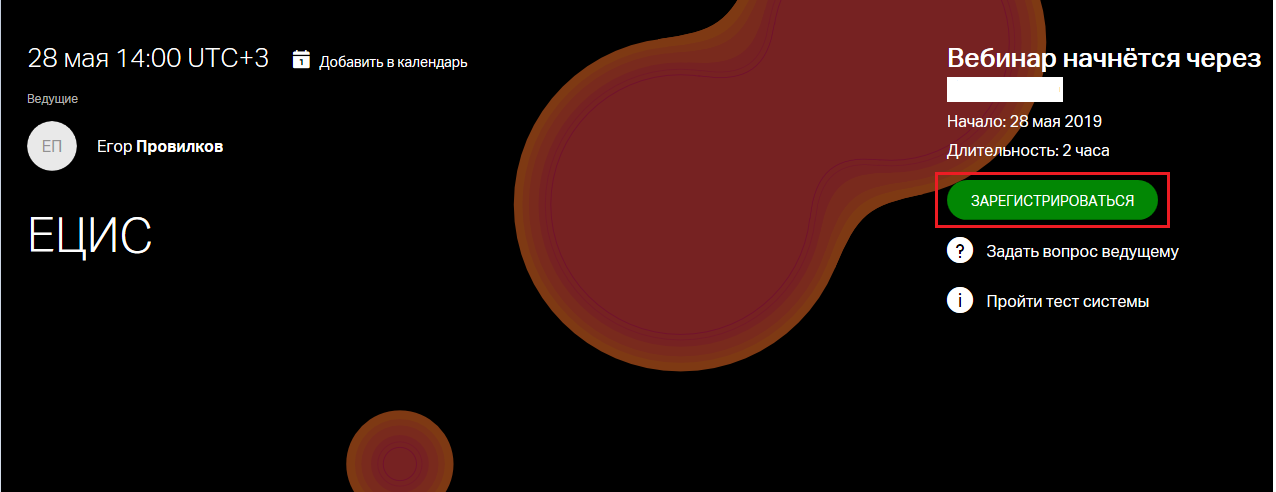 Скриншот 1Автоматизированное рабочее место (АРМ) пользователя ЕЦИС должно соответствовать приведенным ниже техническим требованиям, иметь подключенные к АРМ наушники или колонки, микрофон (не обязательно).Участник вебинара имеет возможность пройти предварительный тест системы на предмет соответствия АРМ техническим требованиям (см. скриншот 2).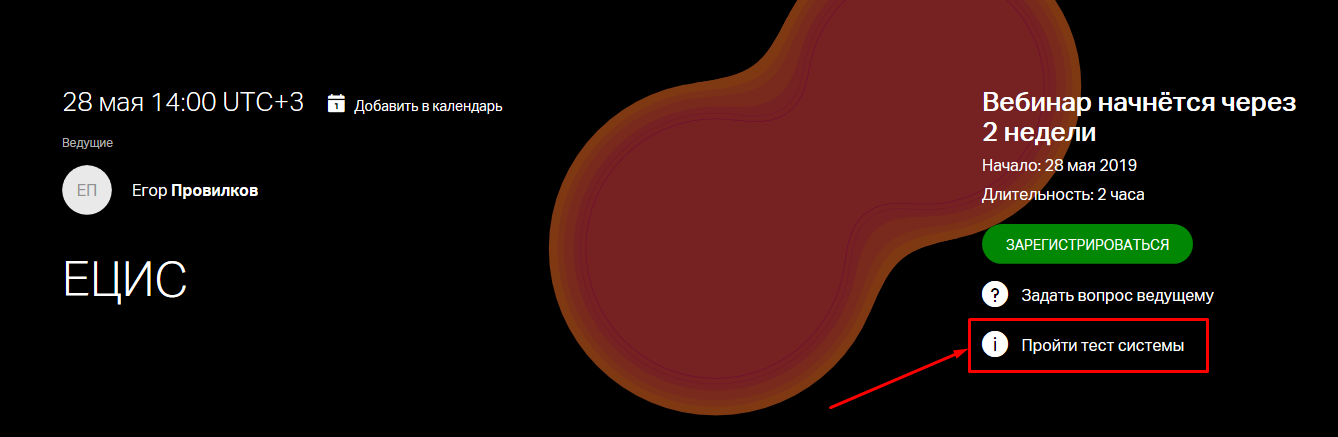 ТЕХНИЧЕСКИЕ ТРЕБОВАНИЯ ПЛОЩАДКИ "ВЕБИНАР" К ОБОРУДОВАНИЮ И СЕТИ ПОЛЬЗОВАТЕЛЯТребования к оборудованию пользователяМинимальные*Процессор: IntelCore i3 6-го поколения или аналогичныйОперативная память: 4 ГБРазрешение экрана: 1024x768РекомендуемыеПроцессор: IntelCore i5 6-го поколения или аналогичныйОперативная память: 8 ГБРазрешение экрана: 1920×1080*Работа сервиса на более слабом клиентском оборудовании не гарантируется и возможна с ограничениями. Аудио- и видео- устройстваНаушники или колонки (для просмотра вебинара)Гарнитура или подключаемый спикерфон с функцией шумо/эхоподавления (для голосового общения с участниками вебинара)Веб-камера (для видео диалога с участниками вебинара)
Требования к программному обеспечению пользователяМинимальная версия ОСWindows 7Mac OS X 10.10iOS 10Android 4.4Минимальная версия браузераGoogleChrome (последняя версия)Opera (последняя версия)Яндекс Браузер (последняя версия)MozillaFirefox (последняя версия)AppleSafari 10MicrosoftInternetExplorer 11MicrosoftEdge 41Минимальная версия плагина AdobeFlashPlayer **AdobeFlashPlayer 11